Муниципальное дошкольное образовательное учреждение«Детский сад № 75»Методическая разработкаСценарий (конспект) образовательной деятельности по художественно-эстетическому развитию с детьми старшего дошкольного возрастана тему: «Ягоды» Разработала и провела:Воспитатель первой квалификационной категорииАрдимасова Татьяна ПавловнаДата:03.08.2018г.город Ярославль, 2018 годКонспект ОД по художественно-эстетическому развитию в старшей группе №4 на тему: «Ягоды»Программное содержание:Цель: формирование представления у детей о ягодах.Задачи:Образовательная: формировать знания детей о лесных и садовых, съедобных и ядовитых ягодах.Развивающая: развивать речь и расширять активный словарь старших дошкольников; развивать мелкую моторику.Воспитательная: способствовать воспитанию бережного отношения к природе и желания помогать птицам.Образовательная область: познавательное развитие, речевое развитие, социально-коммуникативное развитие, художественно-эстетическое развитие.Виды детской деятельности: игровая, продуктивная, коммуникативная, двигательная.Оборудование: мольберт, ноутбук, мяч.Демонстрационный материал: серия картинок «Садовые и лесные ягоды», презентация «Ядовитые ягоды».Раздаточный материал: цветные нитки, иголки, ножницы, шаблоны ягоды-клубники, корзинки 4 штуки, карточки с изображением садовых и лесных ягод на 2 команды равное количество.Предварительная работа с детьми: разучивание пальчиковой гимнастики «За ягодой», разучивание физминутки «В лесу», рассматривание иллюстраций  ягод.Ход занятия:Воспитатель: Ребята! Посмотрите, сколько нас сегодня много. Давайте мы с вами подарим улыбки друг другу. Повернитесь к своему соседу и улыбнитесь, как кот на солнце. А теперь посмотрите на меня и улыбнитесь, как хитрая лиса. А сейчас улыбнитесь, как будто вам подарили маленького щенка, улыбнитесь от всей души!  А сейчас, ребята, я загадаю вам загадку, отгадав ее, вы узнаете, о чем мы сегодня с вами будем беседовать, узнавать много нового и интересного:Была зеленой маленькой,Потом я стала красненькой.На солнце покраснела яИ вот теперь я спелая.Дети: Ягода!Воспитатель: Правильно, ребята. Мы будем говорить о ягодах.Воспитатель: Назовите мне, пожалуйста, а какие ягоды вы знаете?Дети: Клубника, смородина, черника, земляника, голубика, земляника и т. д.Воспитатель: Ой, какие молодцы! А вы знаете, где растут ягоды?Дети: В лесу, в саду.Воспитатель: Правильно, ребята. А как одним словом называются ягоды, которые растут в лесу?Дети: Лесные.Воспитатель: А сейчас я буду загадывать вам загадки, а вы попробуйте отгадать названия лесных ягод:Много темно-синих бусКто-то уронил на куст.Их в лукошко собери-ка.Эти бусины . (черника)В лесу глубокой осеньюВезде, где мох растет,Краснеет эта ягодаПо кочкам средь болот. (Клюква)В лесу росту я маленькой,Душистою и аленькой.Но меньше, чем клубника.Так кто я (Земляника)Если дети затрудняются с ответом, я помогаю им, говорю названия ягод, прошу детей выборочно показать мне ту или иную ягоду на вывешенных картинках.Воспитатель: Ребята, а как называются ягоды, которые растут в саду?Дети: Садовые.Воспитатель: А какие садовые ягоды вы знаете?Дети: Малина, клубника, крыжовник, смородина и т. д.Воспитатель: Ребята, а вы можете придумать загадку о любой садовой ягоде? (дети загадывают загадки: по форме, цвету, вкусу и т. д.)Воспитатель: А скажите мне, пожалуйста, чем лесные ягоды отличаются от садовых, как вы думаете?Если дети затрудняются с ответом, рассказываю им об отличиях: лесные ягоды мельче садовых; кустики и листья садовых ягод крупнее, чем у лесных; за садовыми ягодами ухаживает человек, а лесные растут сами.Воспитатель: Ребята, а хотите поиграть?Дети: Да.Игра «Собери в корзинку»Дети делятся на 2 команды. На двух «полянках» рассыпались и перемешались лесные и садовые ягоды. По команде воспитателя участники каждой команды подходят к своему месту и начинают сортировать ягоды. В одну корзинку они собирают лесные ягоды, в другую – садовые. Побеждает команда, которая быстрее и без ошибок справилась с заданием.Воспитатель хвалит детей.Воспитатель: Ребята, а какую же пользу приносят ягоды для человека?Дети: Их можно есть, они полезные, там много витаминов.Воспитатель: Правильно. Ягоды - очень полезный продукт богатый витаминами и полезными веществами. А некоторые из них мы используем в качестве лекарства. Например ягоды клубники, земляники, малины богаты витамином С, очень важного для профилактики простудных заболеваний. Они укрепляют иммунитет и борются с вредными микробами. Ягоды черники очень благотворно влияют на наше зрение. Брусника и клюква – отличные помощники для снятия жара. Ребята, а как вы думаете, все ли ягоды полезны? Есть ли вредные, неполезные ягоды? (ответы детей). Может кто-то знает их названия?Помимо полезных ягод в природе растут и ядовитые ягоды. Собирая ягоды, не спутайте съедобные с ядовитыми! Ядовитых ягод немного. Их стоит запомнить, чтобы не навредить ни себе, ни товарищам.Волчье лыко — небольшой кустарник, цветет весной сиреневыми симпатичными мелкими ароматными цветочками на ветках без листьев. Осенью на растении поспевают красно-оранжевые продолговатые ягоды, очень соблазнительные. Но их не только есть, трогать не рекомендуется — растение ядовито!Ландыш майский — наш царственный лесной цветок. Кто из нас не любовался нежно пахнущими белыми цветочками-колокольчиками? Всё растение ядовито, особенно появляющиеся по осени ярко-красные ягоды — плоды ландыша. Но листья и семена широко используют при изготовлении лекарств, улучшающих работу сердца.Вороний глаз имеет черный плод-ягоду, напоминающую крупную ягоду черники, только растет эта плод-ягода в одиночестве — посреди широких (а не мелких, как у черники) листьев.Некоторые звери, например, волки и лисы, в небольшом количестве едят ядовитые ягоды в лечебных целях – они помогают избавиться животным от вредных микроорганизмов и паразитов. Но людям эти ягоды употреблять в пищу ни в коем случае нельзя! Это может привести к серьезному отравлению.Дидактическая игра с мячом «Назови правильно».Воспитатель бросает мяч и говорит словосочетание, от которого нужно образовать имя прилагательное:Компот из малины… (малиновый)Джем из черники… (черничный)Варенье из земляники… (земляничное)Кисель из смородины… (смородиновый)Сок из вишни… (вишневый)Морс из клюквы… (клюквенный)Мороженое с клубникой (клубничное)Физминутка:Солнечным погожим днемМы с друзьями в лес идем.Мы с собой несем корзинки (Ходьба на месте)Вот хорошая тропинка! (останавливаемся, разводим руки в стороны)Собираем землянику,Ищем вкусную чернику,Голубику, костянику,Кисловатую бруснику. (Наклоны к правой, левой ноге)А вокруг полно малины –Пройти мимо не смогли мы, (разводим руки в стороны)Собираем по кустам… (Повороты влево - вправо)Здесь отличные места!Снова мы идем по лесу, (Ходьба на месте)А вокруг – так интересно!Отдохнуть пора, дружок, (Потягиваемся)Мы присядем на пенек! Воспитатель: Ребята, я вам предлагаю сделать свою ягоду-клубнику и сделаем мы её необычным способом, при помощи ниток и иголки. Но для начала, нам необходимо повторить правила безопасного обращения с иголкой (повторение правил при работе с иголкой)Дети приступают к работе.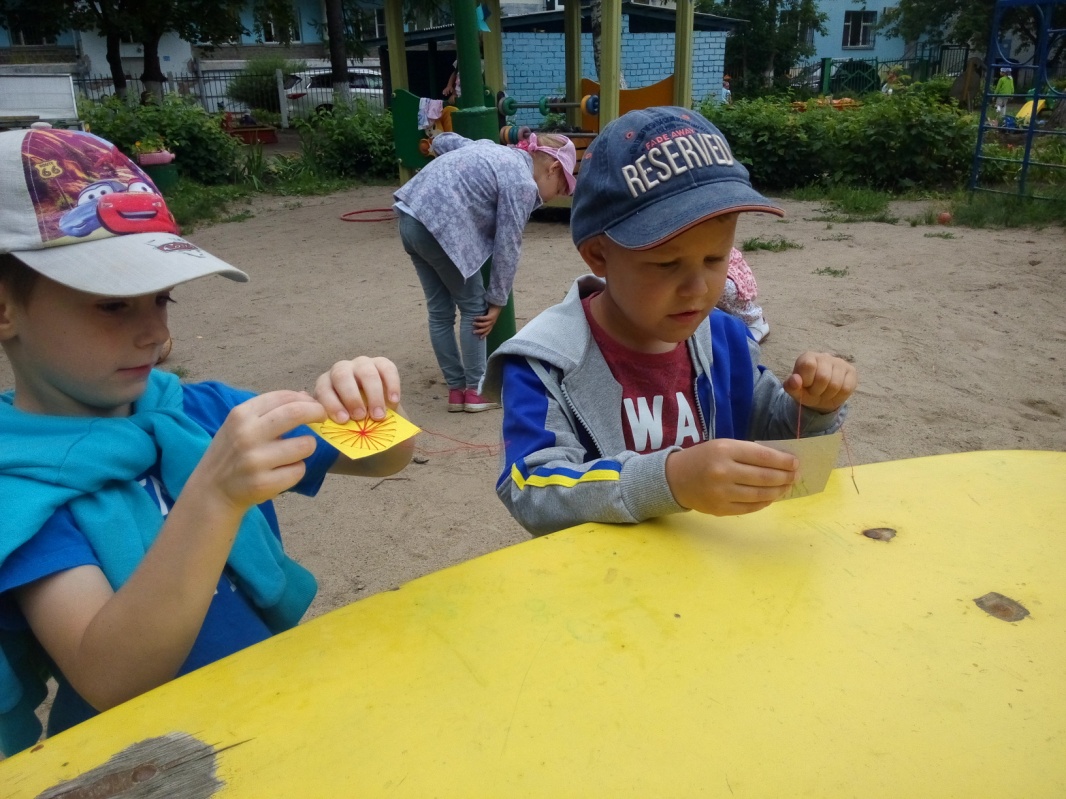 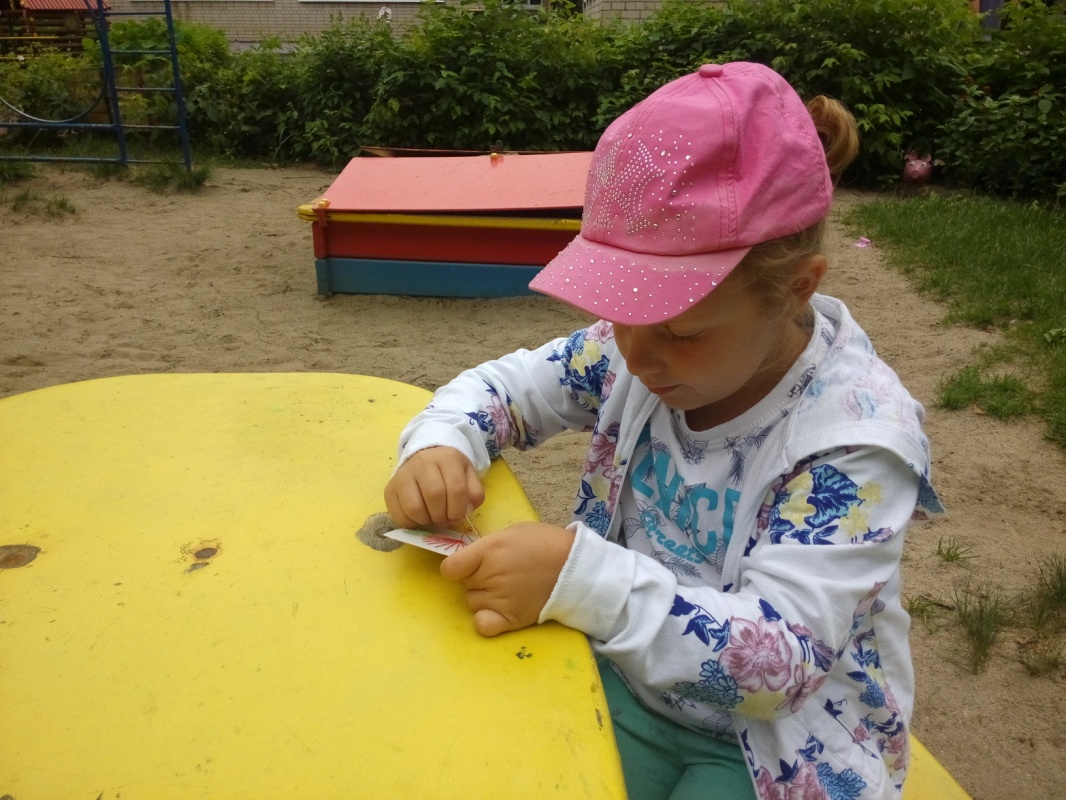 Пальчиковая гимнастика «За ягодой»Раз, два, три, четыре, пять, (пальчики здороваются друг с другом, начиная с мизинца)В лес идем мы погулять (два пальчика правой руки «шагают» по ладони другой руки)За черникой,За малиной,За брусникой,За калиной.Землянику мы найдем (поочередно загибаем пальца на правой руке, начиная с мизинца)И братишке отнесем (сжимаем и разжимаем пальцы обеих рук 4 раза)Воспитатель хвалит детей.Рефлексия.Воспитатель: Ребята, как вы считаете, важно ли то, что вы сегодня узнали? (ответы детей). Что именно? (ответы детей).Воспитатель: Возникли ли трудности при выполнении задания? Какие? (ответы детей). Что больше всего понравилось? (ответы детей).Молодцы! Вы сегодня очень хорошо потрудились.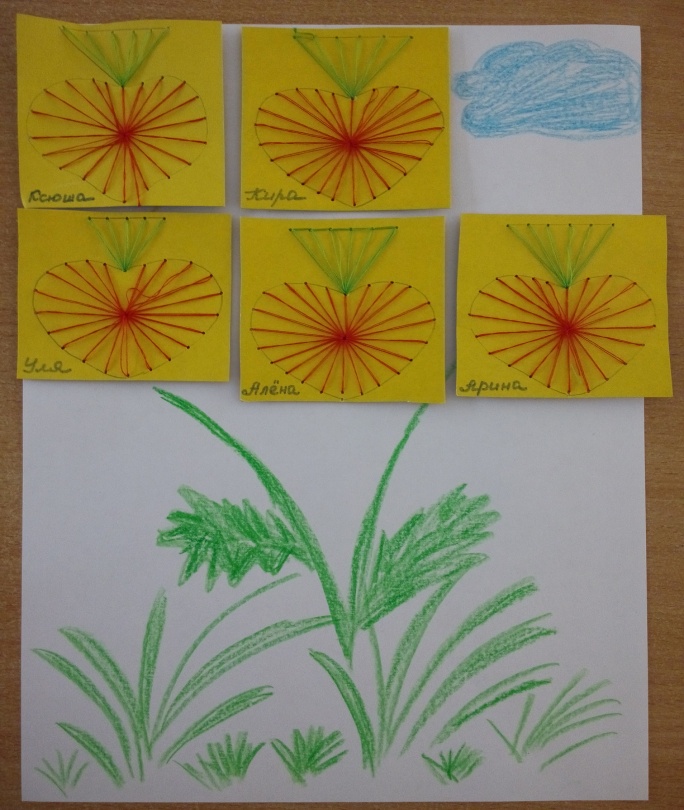 